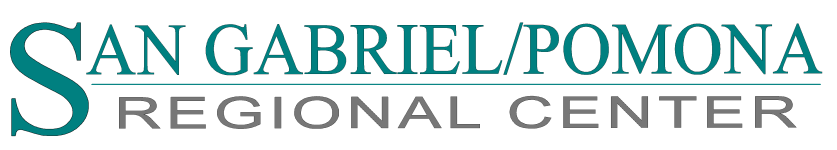 San Gabriel/Pomona Regional Center'sLocal Volunteer Advisory Committeefor theSelf-Determination Program (SDP)Public Meeting:Tuesday, September 20, 20166:00 pmatSan Gabriel/Pomona Regional Center75 Rancho Camino DrivePomona, CA  91766Contact:  Lucina Galarza, Director, Client Services(909) 868-7519lgalarza@sgprc.org